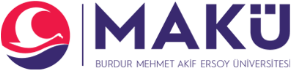 T.C.BURDUR MEHMET AKİF ERSOY ÜNİVERSİTESİ
Bucak Sağlık YüksekokuluGÖREV TANIMI FORMUGÖREVİBölüm BaşkanıBAĞLI OLDUĞU BİRİMBMAEÜ Bucak Sağlık YüksekokuluÜST YÖNETİCİ Müdür26/12/2007 tarihli ve 26738 sayılı Resmi Gazetede yayımlanan Kamu İç Kontrol Standartları Tebliği ile kamu idarelerinde iç kontrol sisteminin oluşturulması, uygulanması, izlenmesi ve geliştirilmesi kapsamında hazırlanmıştır.1.GÖREVİN KISA TANIMIBurdur Mehmet Akif Ersoy Üniversitesi üst yönetimi tarafından belirlenen amaç ve ilkelere uygun olarak; bölümün her düzeydeki eğitim- öğretim, araştırma ve yayın faaliyetlerinin ve bölümle ilgili her türlü etkinliklerin düzenli ve verimli olarak  yürütülmesini sağlamak, bu  konuda gerekli tedbirleri almak.2. GÖREVİ VE SORUMLULUKLARIBölüm kurullarına başkanlık eder.Bölümün ihtiyaçlarını Müdürlük Makamına yazılı olarak rapor eder.Müdürlük  ile  Bölüm  arasındaki  her  türlü  yazışmanın  sağlıklı  bir  şekilde yapılmasını sağlar.Bölüme bağlı Anabilim dalları arasında eşgüdümü sağlar.Bölümün ders dağılımını öğretim elemanları arasında dengeli bir şekilde yapılmasını sağlar.Bölümde eğitim-öğretimin düzenli bir şekilde sürdürülmesini sağlar.Ek  ders  ve  sınav  ücret  çizelgelerinin  zamanında  ve  doğru  bir  biçimde hazırlanmasını sağlar.Bölümün eğitim-öğretimle ilgili sorunlarını tespit eder, Müdürlüğe iletir.Bölümün değerlendirme ve kalite geliştirme çalışmalarını yürütür, raporlarıMüdürlüğe sunar.	Yüksekokul Değerlendirme ve Kalite Geliştirme Birimi ile eşgüdümlü çalışarak Bölüme bağlı programların akredite edilme çalışmalarını yürütür.Eğitim-öğretimin ve bilimsel araştırmaların verimli ve etkili bir şekilde gerçekleşmesi amacına yönelik olarak Bölümdeki öğretim elemanları arasında bir iletişim ortamının oluşmasına çalışır.Yüksekokul  Akademik  Genel  Kurulu  için  Bölüm  ile  ilgili  gerekli  bilgileri sağlar.Her dönem başında ders kayıtlarının düzenli bir biçimde yapılmasını sağlar.Bölüm öğrencilerinin eğitim-öğretim sorunları ile yakından ilgilenir.Bölümündeki   öğrenci-öğretim   elemanı   ilişkilerinin,   eğitim-öğretimin amaçları doğrultusunda, düzenli ve sağlıklı bir şekilde yürütülmesini sağlar.Ders kayıtlarının düzenli bir biçimde yapılabilmesi için danışmanlarla toplantılar yapar.Lisans eğitim-öğretim ve sınav yönetmeliği ile yönergelerin ruhuna uygun bir şekilde uygulanmasını sağlar.Öğretim elemanlarının derslerini düzenli olarak yapmalarını sağlar.Bölüm ERASMUS programlarının planlanmasını ve yürütülmesini sağlar.Müdürlüğün görev alanı ile ilgili vereceği diğer işleri yapar.3.YETKİLERİYukarıda belirtilen görev ve sorumlulukları gerçekleştirme yetkisine sahip olmak.Faaliyetlerin gerçekleştirilmesi için gerekli araç ve gereci kullanabilmek.İmza yetkisine sahip olmak,Emrindeki yönetici ve personele iş verme, yönlendirme, yaptıkları işleri kontrol etme, düzeltme, gerektiğinde uyarma, bilgi ve rapor isteme yetkisine sahip olmak.Bölümüne alınacak personelin seçiminde değerlendirmeleri karara bağlama ve onaylama yetkisine sahip olmak.4.EN YAKIN YÖNETİCİSİSağlık Yüksekokulu Müdürü5.ALTINDAKİ BAĞLI İŞ UNVANLARIÖğretim Üyeleri ve Öğretim Görevlileri,Sağlık Yüksekokulu Sekreteri,Bölüm Sekreterleri,Sağlık Yüksekokulu Büroları,Tüm İdari Personel6.BU İŞTE ÇALIŞANDA ARANAN NİTELİKLER657 Sayılı Devlet Memurları Kanunu’nda ve 2547 Sayılı Yüksek Öğretim Kanunu’nda belirtilen genel niteliklere sahip olmak,Görevinin gerektirdiği düzeyde iş deneyimine sahip olmak,Yöneticilik niteliklerine sahip olmak; sevk ve idare gereklerini bilmek,Faaliyetlerini en iyi şekilde sürdürebilmesi için gerekli karar verme ve sorun çözme niteliklerine sahip olmak.7.SORUMLULUKSağlık Yüksekokulu Bölüm Başkanı, yukarıda yazılı olan bütün bu görevleri kanunlara ve yönetmeliklere uygun olarak yerine getirirken, Mehmet Akif Ersoy Üniversitesi Bucak Sağlık Yüksekokulu Müdürüne karşı sorumludur.26/12/2007 tarihli ve 26738 sayılı Resmi Gazetede yayımlanan Kamu İç Kontrol Standartları Tebliği ile kamu idarelerinde iç kontrol sisteminin oluşturulması, uygulanması, izlenmesi ve geliştirilmesi kapsamında hazırlanmıştır.1.GÖREVİN KISA TANIMIBurdur Mehmet Akif Ersoy Üniversitesi üst yönetimi tarafından belirlenen amaç ve ilkelere uygun olarak; bölümün her düzeydeki eğitim- öğretim, araştırma ve yayın faaliyetlerinin ve bölümle ilgili her türlü etkinliklerin düzenli ve verimli olarak  yürütülmesini sağlamak, bu  konuda gerekli tedbirleri almak.2. GÖREVİ VE SORUMLULUKLARIBölüm kurullarına başkanlık eder.Bölümün ihtiyaçlarını Müdürlük Makamına yazılı olarak rapor eder.Müdürlük  ile  Bölüm  arasındaki  her  türlü  yazışmanın  sağlıklı  bir  şekilde yapılmasını sağlar.Bölüme bağlı Anabilim dalları arasında eşgüdümü sağlar.Bölümün ders dağılımını öğretim elemanları arasında dengeli bir şekilde yapılmasını sağlar.Bölümde eğitim-öğretimin düzenli bir şekilde sürdürülmesini sağlar.Ek  ders  ve  sınav  ücret  çizelgelerinin  zamanında  ve  doğru  bir  biçimde hazırlanmasını sağlar.Bölümün eğitim-öğretimle ilgili sorunlarını tespit eder, Müdürlüğe iletir.Bölümün değerlendirme ve kalite geliştirme çalışmalarını yürütür, raporlarıMüdürlüğe sunar.	Yüksekokul Değerlendirme ve Kalite Geliştirme Birimi ile eşgüdümlü çalışarak Bölüme bağlı programların akredite edilme çalışmalarını yürütür.Eğitim-öğretimin ve bilimsel araştırmaların verimli ve etkili bir şekilde gerçekleşmesi amacına yönelik olarak Bölümdeki öğretim elemanları arasında bir iletişim ortamının oluşmasına çalışır.Yüksekokul  Akademik  Genel  Kurulu  için  Bölüm  ile  ilgili  gerekli  bilgileri sağlar.Her dönem başında ders kayıtlarının düzenli bir biçimde yapılmasını sağlar.Bölüm öğrencilerinin eğitim-öğretim sorunları ile yakından ilgilenir.Bölümündeki   öğrenci-öğretim   elemanı   ilişkilerinin,   eğitim-öğretimin amaçları doğrultusunda, düzenli ve sağlıklı bir şekilde yürütülmesini sağlar.Ders kayıtlarının düzenli bir biçimde yapılabilmesi için danışmanlarla toplantılar yapar.Lisans eğitim-öğretim ve sınav yönetmeliği ile yönergelerin ruhuna uygun bir şekilde uygulanmasını sağlar.Öğretim elemanlarının derslerini düzenli olarak yapmalarını sağlar.Bölüm ERASMUS programlarının planlanmasını ve yürütülmesini sağlar.Müdürlüğün görev alanı ile ilgili vereceği diğer işleri yapar.3.YETKİLERİYukarıda belirtilen görev ve sorumlulukları gerçekleştirme yetkisine sahip olmak.Faaliyetlerin gerçekleştirilmesi için gerekli araç ve gereci kullanabilmek.İmza yetkisine sahip olmak,Emrindeki yönetici ve personele iş verme, yönlendirme, yaptıkları işleri kontrol etme, düzeltme, gerektiğinde uyarma, bilgi ve rapor isteme yetkisine sahip olmak.Bölümüne alınacak personelin seçiminde değerlendirmeleri karara bağlama ve onaylama yetkisine sahip olmak.4.EN YAKIN YÖNETİCİSİSağlık Yüksekokulu Müdürü5.ALTINDAKİ BAĞLI İŞ UNVANLARIÖğretim Üyeleri ve Öğretim Görevlileri,Sağlık Yüksekokulu Sekreteri,Bölüm Sekreterleri,Sağlık Yüksekokulu Büroları,Tüm İdari Personel6.BU İŞTE ÇALIŞANDA ARANAN NİTELİKLER657 Sayılı Devlet Memurları Kanunu’nda ve 2547 Sayılı Yüksek Öğretim Kanunu’nda belirtilen genel niteliklere sahip olmak,Görevinin gerektirdiği düzeyde iş deneyimine sahip olmak,Yöneticilik niteliklerine sahip olmak; sevk ve idare gereklerini bilmek,Faaliyetlerini en iyi şekilde sürdürebilmesi için gerekli karar verme ve sorun çözme niteliklerine sahip olmak.7.SORUMLULUKSağlık Yüksekokulu Bölüm Başkanı, yukarıda yazılı olan bütün bu görevleri kanunlara ve yönetmeliklere uygun olarak yerine getirirken, Mehmet Akif Ersoy Üniversitesi Bucak Sağlık Yüksekokulu Müdürüne karşı sorumludur.